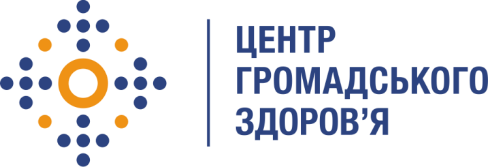 Державна установа 
«Центр громадського здоров’я Міністерства охорони здоров’я України» оголошує конкурс на відбір спеціаліста з безпеки крові та донорстваНазва позиції: Спеціаліст з безпеки крові та донорстваРівень зайнятості: повнаІнформація щодо установи:Головним завданнями Державної установи «Центр громадського здоров’я Міністерства охорони здоров’я України» (далі – Центр) є діяльність у сфері громадського здоров’я. Центр виконує лікувально-профілактичні, науково-практичні та організаційно-методичні функції у сфері охорони здоров’я з метою забезпечення якості лікування хворих на cоціально-небезпечні захворювання, зокрема ВІЛ/СНІД, туберкульоз, наркозалежність, вірусні гепатити тощо, попередження захворювань в контексті розбудови системи громадського здоров’я. Центр приймає участь в розробці регуляторної політики і взаємодіє з іншими міністерствами, науково-дослідними установами, міжнародними установами та громадськими організаціями, що працюють в сфері громадського здоров’я та протидії соціально небезпечним захворюванням.Основні обов’язки:Підготовка відповіді на запити фізичних та юридичних осіб з питань, що знаходяться у межах компетенції відділу.Організація роботи з документами у відповідності з законодавством.Координація роботи регіональних фахівців з питань безпеки крові та донорства.Участь в організації і проведенні науково-практичних конференцій, тематичних семінарів, нарад, круглих столів, стажувань з актуальних питань системи крові.Участь в організації та проведенні навчальних заходів (складання програм, залучення тренерів, підготовка інформаційних матеріалів тощо).Участь у тренінгах в якості тренера, фасилітатора.Налагодження взаємодії з центрами моніторингу та оцінки закладів охорони здоров’я (зокрема з центрами СНІДу та ЗОЗ - інфекційні лікарні, гепатологічні центри, шкірно-венерологічні диспансери), установами, які збирають та узагальнюють інформацію щодо представників цільової групи для формування об’єктивної картини поширеності захворювань, попиту у послугах та сервісах, які ці послуги надають.Підготовка проектів листів, протоколів зустрічей, презентацій та інших матеріалів.Надання  керівництву Центру інформації щодо реалізації програмної діяльності Проекту.Участь у плануванні програмних заходів та поточний контроль за станом їх реалізації.Участь у підготовці відповідних звітів, інформаційних та аналітичних матеріалів Проекту.Розробка та ведення календаря подій, організація спільних заходів співробітників Центру та міжнародних партнерів.Участь в розробці інформаційно-просвітницьких матеріалів з актуальних проблем громадського здоров’я.  Вимоги до професійної компетентності:Вища освіта (освіта за напрямом «Менеджмент» буде перевагою). Досвід роботи у сфері охорони здоров’я та/або соціальної сфери, реалізації проектів міжнародної технічної допомоги понад 3 років.Досвід організації нарад, зустрічей, семінарів тощо буде перевагою.Навички управління проектами та керування командами.Відмінний рівень роботи з комп’ютером, знання MS Office, Google calendar, інструментів тайм-менеджменту.Знання ділової англійської мови на рівні не нижче Upper Intermediate. Відмінні комунікаційні навички, організаторські здібності.Резюме мають бути надіслані на електронну адресу: vacancies@phc.org.ua. В темі листа, будь ласка, зазначте: «151 - 2019 Спеціаліст з безпеки крові та донорства»Термін подання документів – до 24 червня 2019 року, реєстрація документів 
завершується о 18:00.За результатами відбору резюме успішні кандидати будуть запрошені до участі у співбесіді. У зв’язку з великою кількістю заявок, ми будемо контактувати лише з кандидатами, запрошеними на співбесіду. Умови завдання та контракту можуть бути докладніше обговорені під час співбесіди.Державна установа «Центр громадського здоров’я Міністерства охорони здоров’я України»  залишає за собою право повторно розмістити оголошення про вакансію, скасувати конкурс на заміщення вакансії, запропонувати посаду зі зміненими обов’язками чи з іншою тривалістю контракту.